Ch. 8 Light and OpticsLight Type of electromagnetic waveCan travel through spaceSpeed = 300,000 km/s in a vacuumChanges in different mediumsFastest = gas,  slowest= solidLight ray – beam of light travels in straight lines 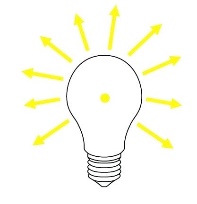 Light source – anything that emits lightlight travels in all directions from a sourceLight Interacting with media (mediums)InteractionsAbsorbed – soaked upReflected – bounce offRefracted – bent (this is why you can see objects)Transmitted – go throughTransparent objects: let almost all light throughTranslucent objects: let some light throughOpaque: allows no light through.Law of Reflection – the angle the light approaches a surface = the angle the light reflects from the surface.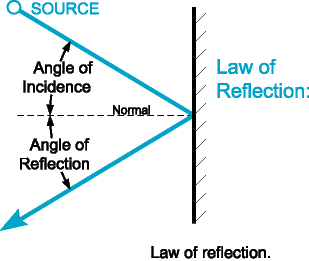 Angle of incidence (angle of incoming light)Angle of reflection (outgoing light)Reflection surfacesFlat shiny surface = virtual image (look like original)Called regular reflectionDull/rough surface = scatter the light fuzzy image or                                  no image at allCalled diffuse reflectionScatter – make light traveling in 1 direction travel in many directions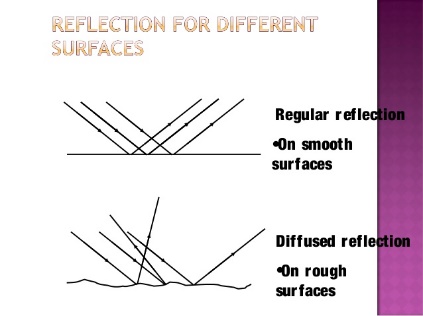 Refraction – caused by change in speed of light as it enters different mediaThe more the speed changes = the more light ray changes directions (bends).OpticsMirrors – reflecting surface that forms image      By regular reflection                                                                                                                                                                   Plane mirror – flat reflective surfaceReverse imageImage size depends of distance object is from the mirrorThe farther from the mirror the smaller the image     Concave mirror – reflective surface curved inward If object is beyond 1 focal                      length, the image appears upside                     down, smallerIf object is at 1 focal length image                         appears upside down, same size as                                                           originalIf object is within 1 focal length, image appears upside down and largerIf object is at focal point – no image.Convex mirror – reflective surface curved outward		Image: virtual			  Right side up			  smallerLenses – a transparent object with at least 1 curved side that causes light to                            change directionThe more curved the lens the more light changes directionConvex lenses – thicker in middle than at its edges on a least one sideThe more curved the lens the shorter the focal lengthObjects farther than 1 focal length from the lens= upside down imageObjects less than 1 focal length from the lens = larger and right side up imageEx: magnifying glass and camera lensConcave lens a transparent object with at least one side curved inward.  (thicker on the edges)Image is upright and smallerEx: telescopes and microscopesColorWhite light = ROYGBIV red, orange, yellow, green, blue, indigo, violet                                                  Long wavelength	    shorter wavelengthWhite light is separated into different wavelengths (colors) by a prismWhen interacting with an objectSome waves are absorbedSome waves are reflectedA rose is red because it reflects the red wavelength and absorbs the othersObjects appearing white reflect all wavelengthsObjects appearing black absorb all wavelengths* light waves have no color.  We see color because of a sensation produced by our brain when light waves enter our eyes.